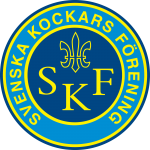 HejSom medlem i Svenska Kockars förening kommer här ett nytt medlemserbjudande.Hotellkedjan Best Western erbjuder oss att bo hos dem med 15 % rabatt på dagspriserna (Flaxrate).Erbjudandet gäller i princip på alla rumskategorier på hotellen (några sviter kan vara undantagna) . Man kan avboka ända fram till klockan 16 på ankomstdagen om man så behöver. Gå in på länken www.bestwestern.se/sv_SV.html?corpId=01426860 . Spara den i er webbläsare så kommer ni rätt in i bokningen.Uppge koden 01426860.Önskar er alla en riktig God Jul och ett Gott Nytt år!Med vänlig hälsningPatrick Hammar Franklin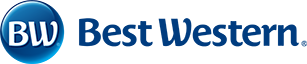 